MODELO DE CARÁTULAPONTIFICIA UNIVERSIDAD CATÓLICA DEL PERÚFACULTAD DE CIENCIAS Y ARTES DE LA COMUNICACIÓN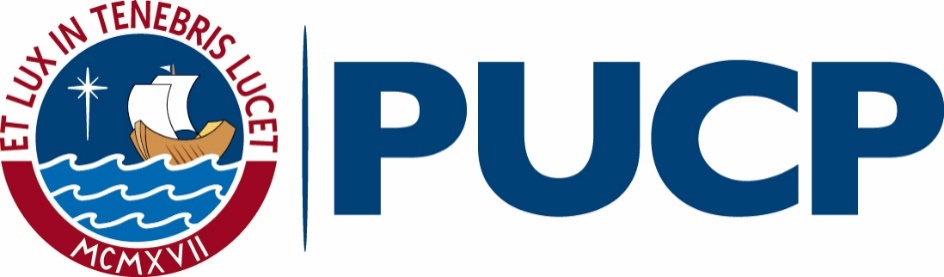 [Título y subtítulo completo del trabajo de investigación]TRABAJO DE INVESTIGACIÓN PARA OBTENER EL GRADO DE BACHILLER EN CIENCIAS Y ARTES DE LA COMUNICACIÓN CON MENCIÓN EN [NOMBRE COMPLETO DE LA ESPECIALIDAD]Presentado por:Primer Apellido Segundo Apellido, Primer Nombre Segundo Nombre(La primera letra debe iniciar en mayúsculas y debe coincidir con el registro de su DNI)TRABAJO DE INVESTIGACIÓN PARA OBTENER EL GRADO DE BACHILLERA EN CIENCIAS Y ARTES DE LA COMUNICACIÓN CON MENCIÓN EN [NOMBRE COMPLETO DE LA ESPECIALIDAD]Presentado por:Primer Apellido Segundo Apellido, Primer Nombre Segundo Nombre(La primera letra debe iniciar en mayúsculas y debe coincidir con el registro de su DNI)ASESOR(A)        Primer Apellido Segundo Apellido, Primer Nombre Segundo Nombre(La primera letra debe iniciar en mayúsculas y debe coincidir con el registro de su DNI)Año